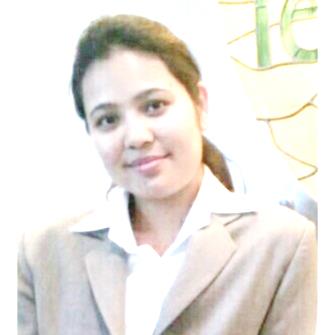 RADHIKARADHIKA.301851@2freemail.com OBJECTIVETobeasassettotheorganizationofwhichIwillbeapart,contributingtowardsitsdevelopmentandtoseek opportunitiesforgrowthintermsofcareer,byworkingina performancedrivenorganizationof repute.AREASOFINTERESTFront OfficeReservationGuestRelationsJOB EXPERIENCEOriental Palace Hotel Apartments, Dubai                  Tenure: Two months              Department: Front Office              Designation: Front office In charge       TheLemontreeHotels, BangaloreTenure:                   1 Year (14th February, 2015 to 10th February, 2016) Designation:            Assistant Manager Front Office	Department:            Front OfficeJobDescription:Assist Front Office Manager in supervising daily front desk activities according to the established guidelines. Prioritize and delegate daily work responsibilities to front desk staff. Train and guide front desk staffs to provide quality customer services. Manage staffing schedules, shift changes, payrolls, and labor costs. Resolve guest issues and enquiries to ensure guest satisfaction. Schedule front desk meeting to identify and resolve operational issues, accounting variances, and housekeeping discrepancies. Develop and implement strategies for bell desk, front office and parking. Ensure that facility is maintained clean, neat, safe and secureConfident Group Hotel BangaloreTenure:	 01 year four months (17/09/2012 to 23/01/2014) Designation:	Lobby ManagerDepartment:	Front OfficeJobDescription:Greets the VIP guests of the hotel. As directed by the Front office Manager, Performs special services for VIP guests.Assists in VIP’s arrival departure in absence of guest relation officers.Check cleanliness of front office staff, check if in proper and orderly appearance and behavior.Checks on registration cards of arriving guests and ensures all information should be filled on each cards either by Guest Relation Officers or the guests.Checks group department, fit and ensure switchboard makes appropriate wake up calls.Handles guest complaints and other related problems and reports on the Assistant Manager’s log book.Promotes and maintains good public relations.Motivates and maintains good staff relations.ITC Fortune Select JP Cosmos, BangaloreTenure:	01 year 09 Months (13/12/2010 to 20/08/2012) Designation:	Front Office SupervisorDepartment:	Front OfficeTuli Imperial Hotel, NagpurTenure:                   Six Months Experience (06/07/2010 to05/12/2010) Designation:            Front Office AssistantDepartment:            Front Office  Job Description:Co-coordinating with the travel desk to arrange for the guest pick up & drops.Ensuring smooth C/In and C/Out process of all guests, maintaining the standard procedure.Meeting the request of guest and fulfilling the request.Arranging things in prior of group arrivals to have a smooth stay of the group.Attending to guest complaints if any & solving it without any delayEnsuring sufficient quantities of stationery in Front Office for day to day   operation.Coordinating with Housekeeping and other departments to meet guest request if any.CashieringEnsure smooth & comfortable stay of the guests.Giving courtesy calls to each & every guest after they check in to enquire about their stay.Day to day operation related work.Making the welcome letters.Arranging for VIP Arrivals like Arti-tikka, special welcome drinks, fruit baskets etc.Coordinating with other departments to get the VIPs Amenities readTaking guest around the property for a show round.Handling guest & taking their feedbacksTaking Check in & Check outAssigns and Approves Duty roster for all Front desk staffsEDUCATIONAL QUALIFICATIONACHIEVEMENTS AND EXTRA-CURRICULAR ACTIVITIESOrganized food festivals in College DES Durgapur (W.B)Organized staff parties and recreational programs in Tuli Imperial (Nagpur)Organized outdoor catering in private parties in Durgapur.Got appreciation from ITC Fortune Select JP Cosmos for the hard work and guest relations.Got Appreciation Certificate and a badge from ITC for dedication towards work and guest feedback.INTERNSHIP/WORK EXPERIENCELANGUAGESEnglish, Bengali, Hindi and NepaliCOMPUTER SKILLSWindows XP 2000, 98, etcMS Office XP, 2000, etcIDS SoftwareWIN HMS & HMSOPERAPROTALSTRENGTHSMotivated to be able to give the bestCommunication skillsConfidentAbility to handle guests.Accept challenges & problem solving skill.Believes in team work.Ability to deal with people.Capable to work hard and adapt well to the changes and pressures in the work place.Trustable & believe in hard work.PERSONAL DETAILSDate of Birth		: 1st January 1989Sex			: FemaleNationality		: IndianMarital Status		: SingleVision			: Normal.Name ofExam/BoardName ofInstitutionDate of PassingSSLCHill ViewSecondarySchool (Shillong)2006PUCKendriya Vidhyalaya EAC (Shillong)2008BSc Hotel and Catering ManagementDurgapur Educational society (W.B)2011ORGANIZATIONWORK DESCRIPTIONAjanta Ambassador,Aurangabad, MaharashtraWorked in Four major departments – Front Office, Food & Beverage Service, Food & Beverage Production and HousekeepingWorked in Food & Beverage Control.Specialization in Front Office for 3 months.Peerless Inn,Kolkata (WB)One Month Vocational training in F&B.